ВАЛЬСИз оперетты «Цыганский барон»Русский текст М.Г.Ярона                                                                               Муз. И.Штрауса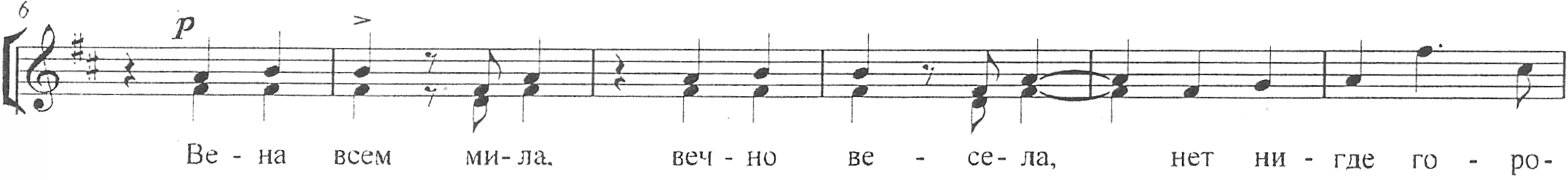 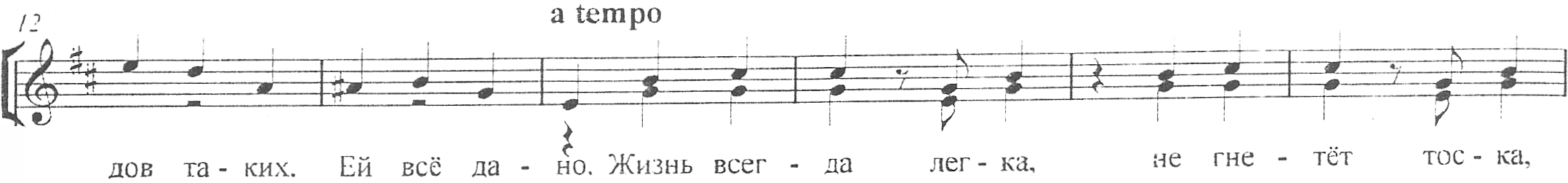 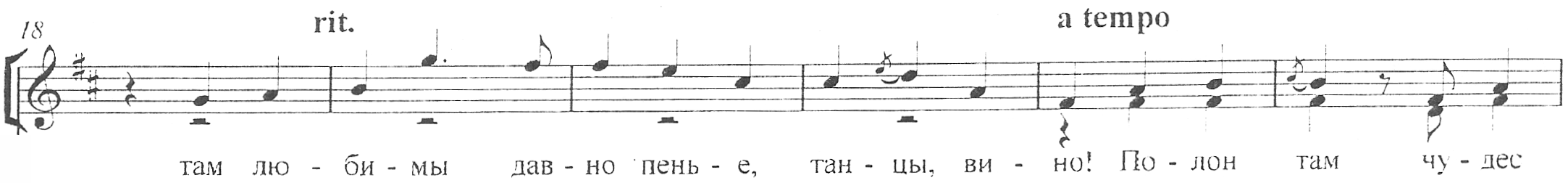 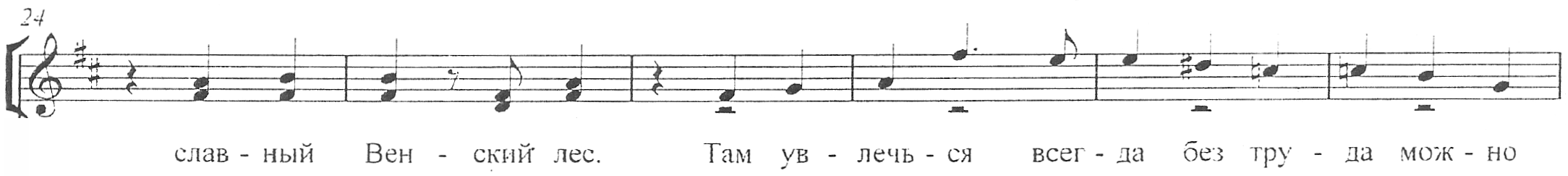 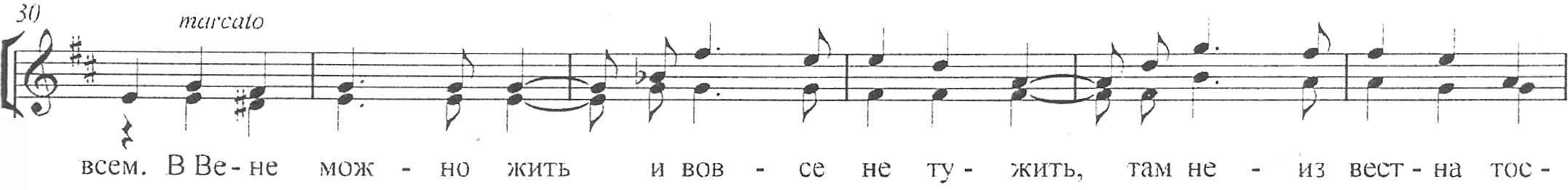 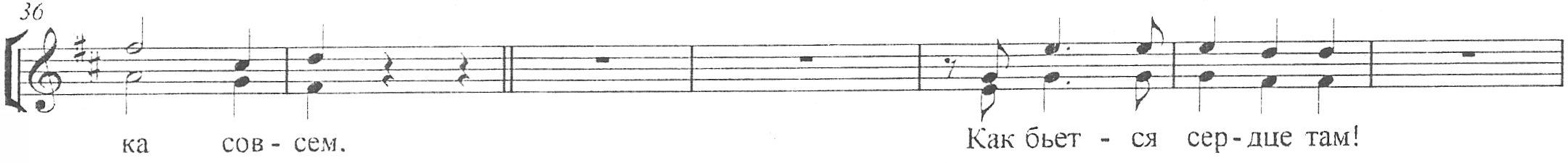 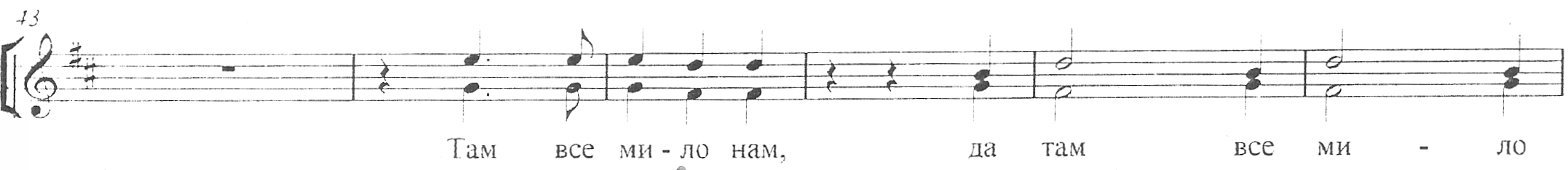 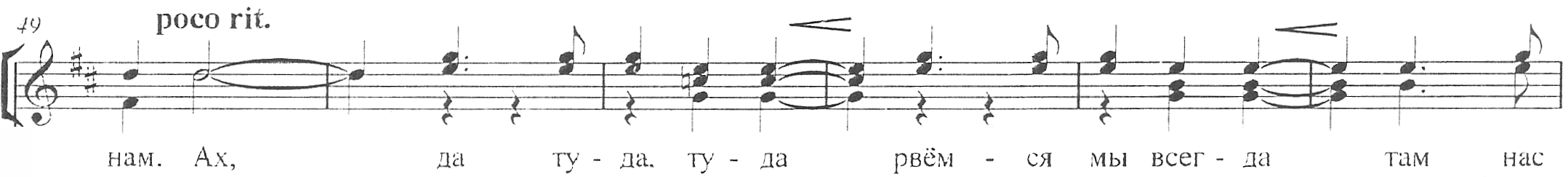 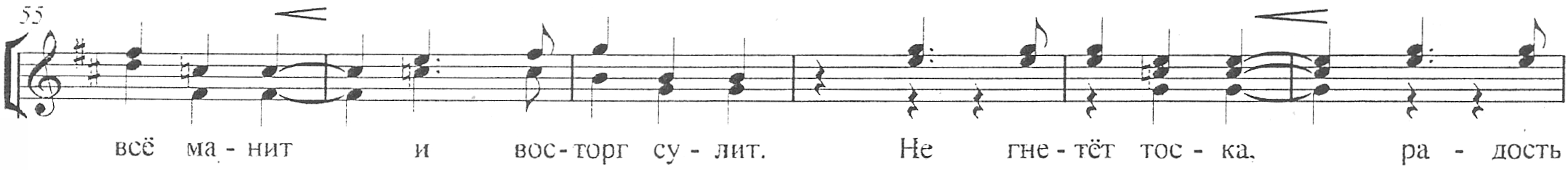 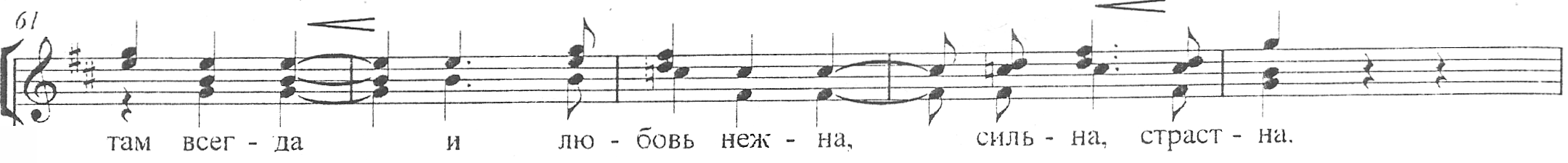 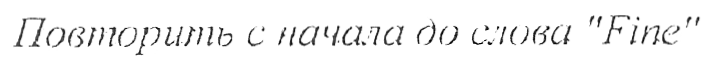 ВАЛЬСИз оперетты «Цыганский барон»Русский текст М.Г.Ярона                                                                               Муз. И.Штрауса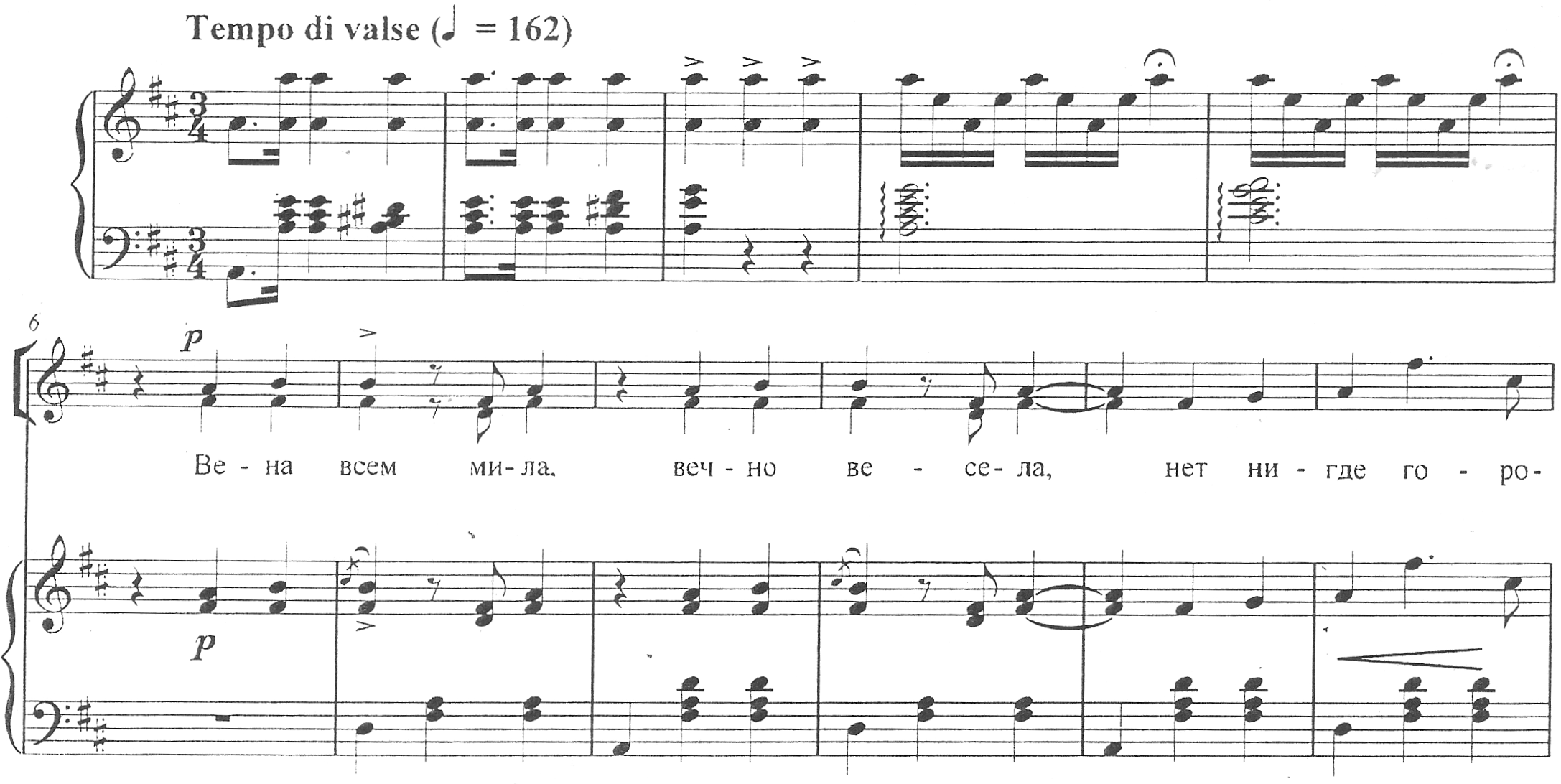 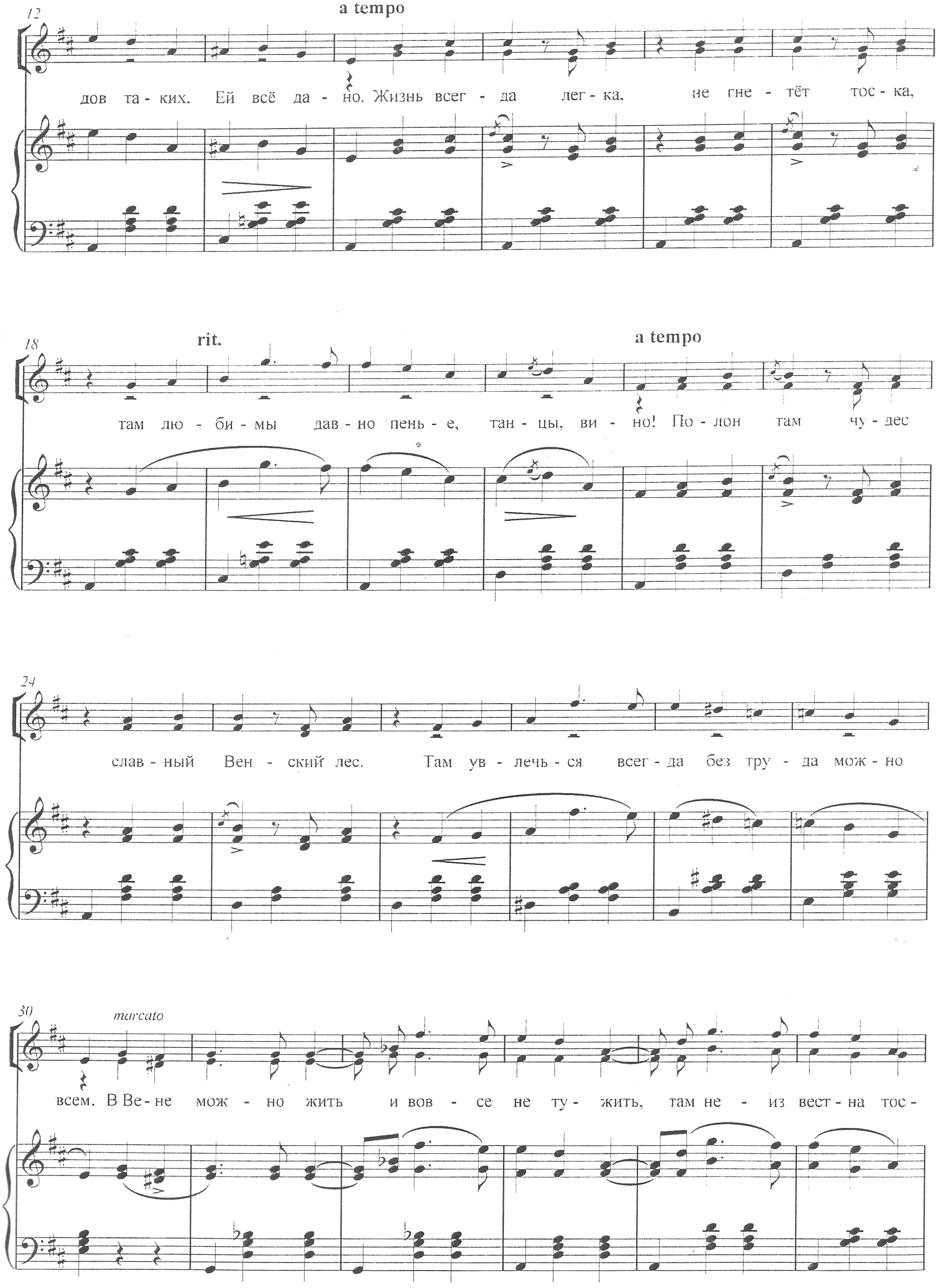 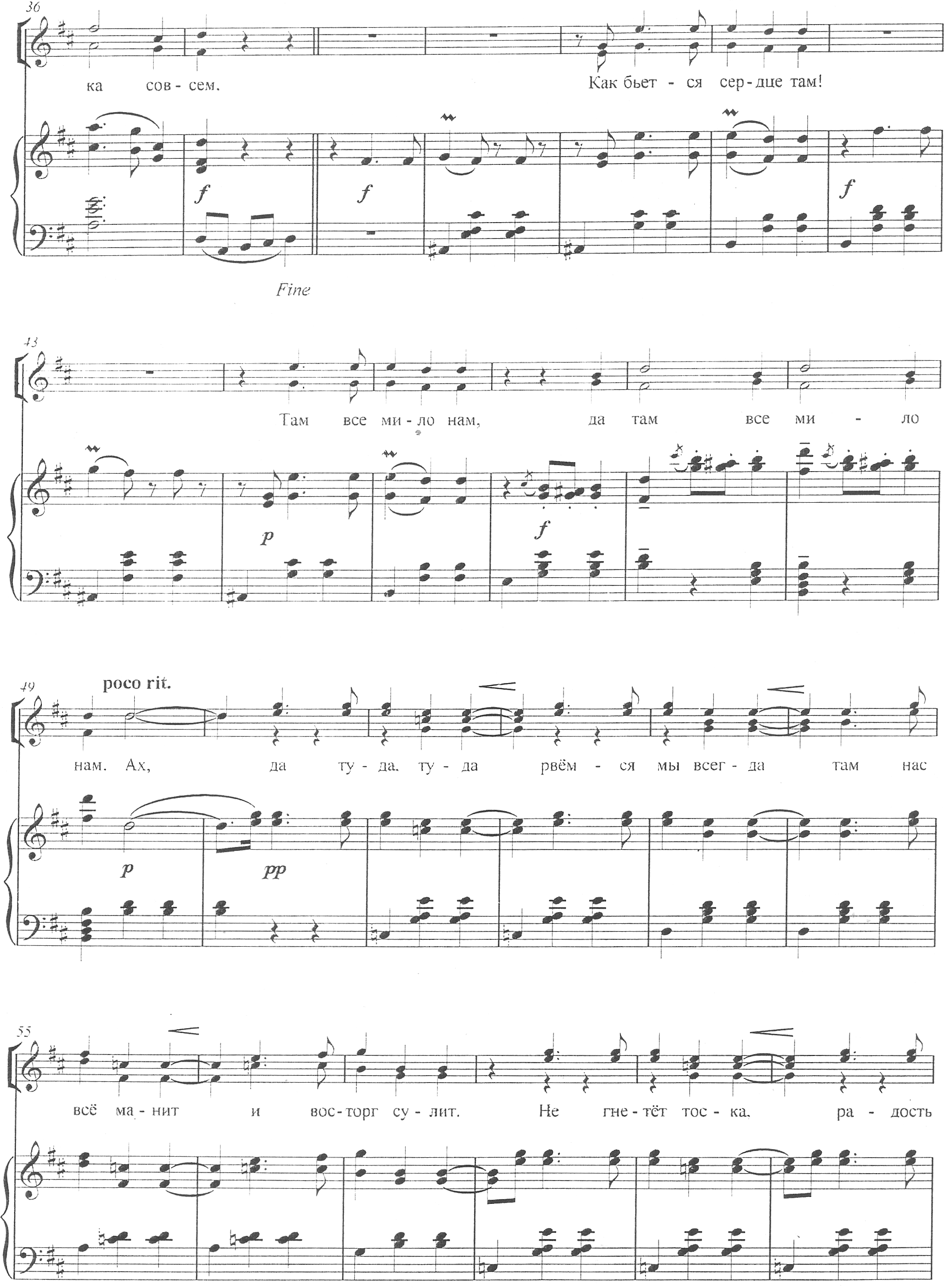 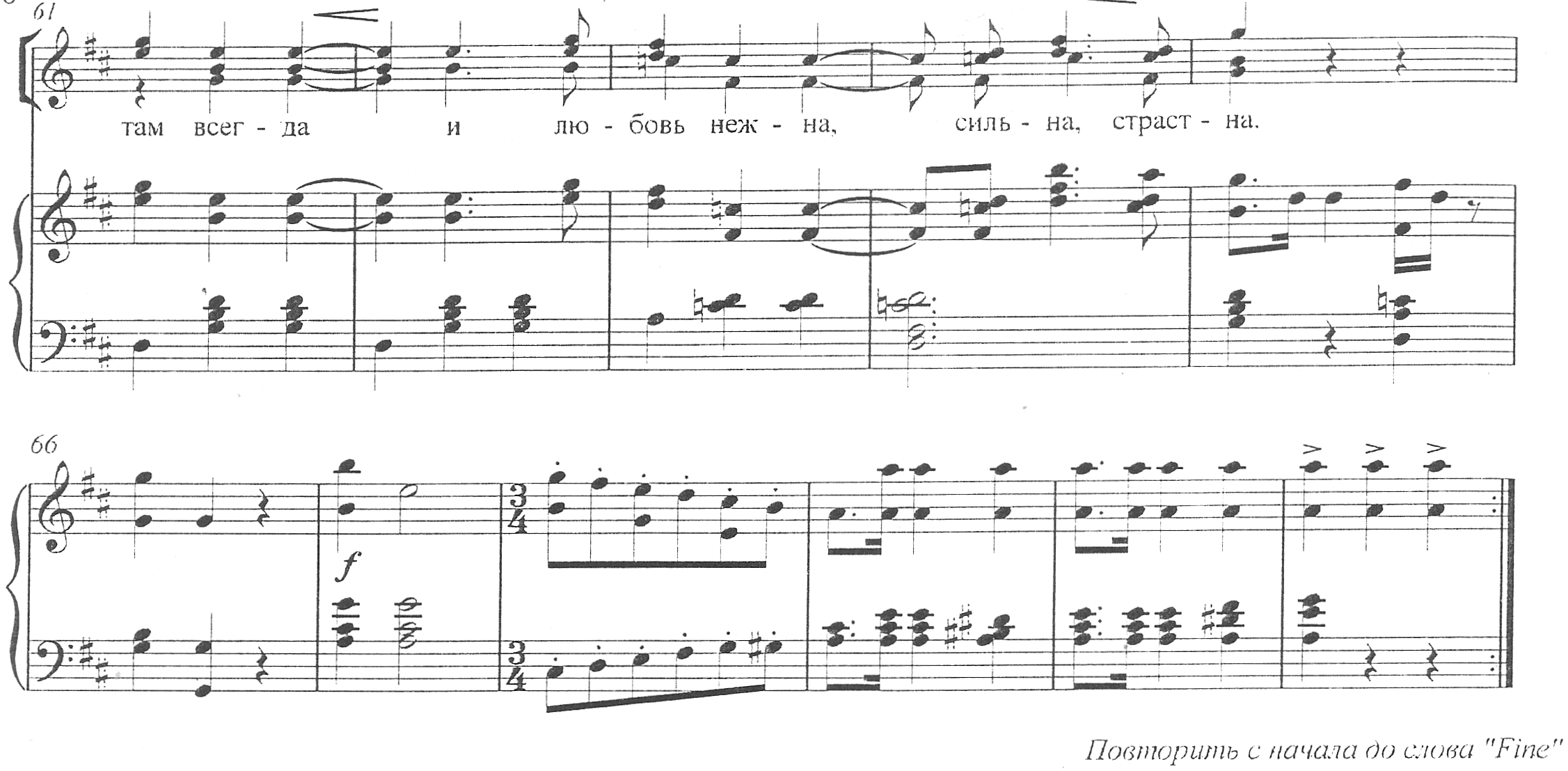 